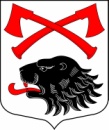 РОССИЙСКАЯ ФЕДЕРАЦИЯАДМИНИСТРАЦИЯ МУНИЦИПАЛЬНОГО ОБРАЗОВАНИЯКУСИНСКОЕ СЕЛЬСКОЕ ПОСЕЛЕНИЕКИРИШСКОГО МУНИЦИПАЛЬНОГО РАЙОНАЛЕНИНГРАДСКОЙ ОБЛАСТИПОСТАНОВЛЕНИЕВ соответствии с частью 3 статьи 4 Федерального закона от 21.07.2005 № 115-ФЗ  «О концессионных соглашениях», Федеральным законом от 06.10.2003 № 131-ФЗ «Об общих принципах организации местного самоуправления в Российской Федерации» администрация Кусинского сельского поселения  ПОСТАНОВЛЯЕТ:1. Утвердить перечень объектов, находящихся в муниципальной собственности муниципального образования Кусинское  сельское поселение, в отношении которых планируется заключение концессионных соглашений в 2018 году, согласно приложению 1	2. Утвердить порядок получения копии отчета о техническом обследовании объектов, находящихся в муниципальной собственности муниципального образования Кусинское  сельское поселение, в отношении которых планируется заключение концессионных соглашений в 2018 году, согласно приложению 2.3. Настоящее постановление разместить на официальном сайте Российской Федерации в информационно-телекоммуникационной сети «Интернет» для размещения информации о проведении торгов- www.torgi.gov.ru и на официальном сайте муниципального образования Кусинское  сельское поселение в сети «Интернет» – кусинское.рф4. Настоящее постановление вступает в силу с момента его подписания.3. Контроль за исполнением данного постановления оставляю за собой.Глава  администрации						                            О.Н. Маркова   Разослано: дело- 2, прокуратура. Приложение 1к Постановлению  администрации муниципального образования Кусинское  сельское поселение Киришского муниципального района Ленинградской областиот 22.01.2018 года  №  10Перечень объектов, находящихся в муниципальной собственности муниципального образования Кусинское  сельское поселение, в отношении которых планируется заключение концессионных соглашений в 2018 году.Приложение 2к Постановлению  администрации муниципального образования Кусинское   сельское поселение Киришского  муниципального района Ленинградской областиот 22.01.2018года №  10ПОРЯДОКполучения копии отчета о техническом обследовании объектов, находящихся в муниципальной собственности муниципального образования Кусинское  сельское поселение, в отношении которых планируется заключение концессионных соглашений       в 2018 году.	1. Копия отчета о техническом обследовании объектов, находящихся в муниципальной собственности муниципального образования Кусинское  сельское поселение, в отношении которых планируется заключение концессионных соглашений в 2018 году, предоставляется администрацией муниципального образования Кусинское  сельское поселение по письменному запросу в произвольной форме заинтересованного лица.2. Запрос должен содержать: фамилию, имя, отчество заявителя, наименование организации, направившей запрос и/или адрес, по которому должен быть направлен ответ, контактный номер телефона и способ выдачи (направления) ответа (при личном обращении, по почте).3. Копия отчета о техническом обследовании предоставляется в десятидневный срок со дня получения запросов.4. Копия отчета о техническом обследовании предоставляется на безвозмездной основе.22 января 2018 года                                       №  10              Об утверждении перечня объектов, в отношении которых планируется заключение концессионных соглашений в 2018 году